Description Tricks – Ballcontrol Pt. 2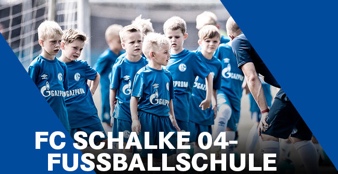 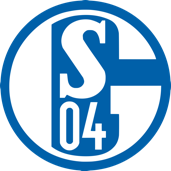 Information for the right posture while dribbling:Head always is forward, to train peripheral vision.Upper body is slightly bent forward over the ball (max. 10 degrees) to work on shielding the ball and protecting it from your opponents.Arms are close to the body, with elbows creating a 90 degree angle to create aerodynamics while dribbling Knees are slightly bend to have a more stabile stand during tackles Stand on the balls of your feet (forefoot) and not your heels while dribbling to change directions more quickly Description of Tricks: „Rolling Steps“ Tap the ball with your forefoot and roll it to the opposite foot Repeat with a quick yet controlled motion„Three Touches + Stop“Move the ball between your feet with the insole of the footEvery third touch, stop the ball with the sole of your footRepeat with a quick yet controlled motion„The U“Pull back the ball with the sole of your footGive the ball to your opposite foot with the inside of your footPush the ball forward again with the inside of your footStop the ball with the sole, and repeat the drill from the beginning„Sole + Instep + push Behind“Drag the ball back with sole of your footPush it forward with the instepRepeat with the alternate footEvery fourth contact, control the ball with your outer foot, moving it behind your support legPass the ball forward and repeat„The Square“Pass the ball forward with the inside of your footRoll the ball with your forefoot over to your opposite foot Pull back the ball with the forefoot.Pass the ball over to the other foot using the inside of your foot  Touch the ball with the forefoot and repeat the exercise!„The Triangle right“Pull the ball backwards with your right sole diagonallyPass it with the inside of your right foot foreward - behind the support legStop the ball with the left sole, and pass it over to the sole of your right foot„The Triangle left“Pull the ball backwards with your left sole diagonallyPass it with the inside of your left foot foreward - behind the support legStop the ball with the right sole and pass it over to the sole of your left foot„Cross Steps over the Ball“Do the „Rabona“ – but stepping over the ball, not touching itRepeat on the other side, controlled yet quickThe wider the movement of the foot, the more it confuses your opponent„Fake Rabona“Touch the ball with the outside of your foot - making the ball roll sidewardsStep behind the supporting leg, over the ballRepeat on the other side, controlled yet quickThe wider the movement of the foot, the more it confuses your opponent„The V Behind“  Pull back the ball with the right forefoot to the right inside of your foot Pass the ball foreward and stop the ball with the sole of your left footPull it back again to the inside of your left foot, and repeat!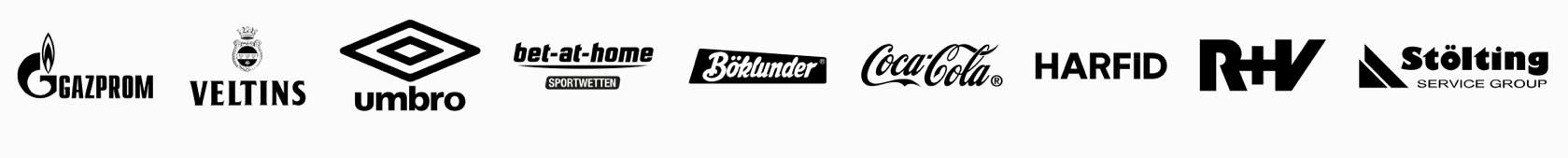 